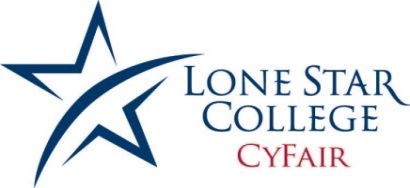 Instructor contact information Welcome to Course overviewFor details go to http://research.lonestar.edu/cat/catsrch.asp Catalog Description:	A continuation of ENGL 1301, with emphasis on critical papers, culminating in a term paper or papers.
Readings in modern prose, poetry, and drama.Student Learning Outcomes:      • Analyze a text by implementing rhetorical and/or literary strategies.      • Recognize the elements of appropriate literary genres.      • Focus a topic and formulate a critical/analytical thesis, focus, main point, or claim appropriate for an 
           academic audience that analyzes literature/nonfiction and/or fiction.      • Use a variety of organizational strategies within a single paper to support a thesis, focus, main point, or claim.      • Interpret texts in a variety of cultural and historical contexts.      • Demonstrate an ability to use effective research techniques to find appropriate oral and/or written media such 
           as books, articles, interviews, visuals, and government documents.      • Demonstrate an ability to evaluate sources.      • Avoid plagiarism when incorporating quotations, paraphrases, and ideas.      • Follow standard guidelines in documenting resources.      • Synthesize and evaluate various interpretations of texts to complete an extended research project. 
     • Compose relatively error-free papers.In our efforts to prepare students for a changing world, students may be expected to utilize computer technology while enrolled in classes, certificate, and/or degree programs within LSCS.  The specific requirements are listed below:Getting readyPrerequisites:			passing grade in ENGL 1301Required Material: 		Zlotnik Schmidt, Jan and Lynne Crockett, eds. Portable Legacies. Fourth Edition.				Boston: Wadsworth Cengage Learning, 2009. Print. 				Hacker, Diane and Nancy Sommers, eds. A Writer’s Reference. Instructor guidelines and policies Attendance:  	The LSC-CyFair English Department values student attendance because attendance:	• 	establishes basic classroom expectations	•	promotes active learning	•	encourages student engagement with a diverse campus population	•	verbally reinforces written materials	•	efficiently uses instructor timeDue to the nature of the course and the in-class exercises, after more than 5 absences, negative consequences will result to student’s grade. Communication with instructor is paramount.  			Eight (8) absences will result 5% reduction of final grade. 			Nine (9) absences result in a failing grade (F) in the course. No exceptions. Emergency situations do happen, but keep in mind: an absence is an absence regardless if the situation is medical or legal emergency. Budget your time accordingly.A student arriving 20-minutes after class starting time will be considered absent.• Students are responsible for filling out paperwork to drop course in order to avoid failing grade.• Students are responsible for signing the daily roll sheet at the beginning of each class. • If you forget to sign the form you are considered absent. • Physician appointments, court dates, and job interviews should not be set during class time. • If you make an appointment within the time-frame of a course period, do not come to class for that day. • If you leave early, for any reason, you will be marked absent for that day.Assignments:  	Students will write a minimum of three full essays (or comparable writing exercises), some of which will be written in class. Various homework and reading assignments will be created. 
The three papers include— 2 critical dissertation essays, 1 typed research paper (final project)• Since the progress of this class depends on essays turned in on time, late essays will be penalized ten points for each course day that they are late.  If you miss class when an essay is due, your grade will show accordingly. After a week (3 class days) late papers will not be accepted.• In addition, there will be in-class assignments. We will have reading quizzes/work study sheets as well. Completing these assignments earn you points. Since these are based on specific lectures, you must be present on the day the in-class assignment is given and collected. No late work will be accepted for this category. • All assignments are required to be submtitted into the Turnitin.com system. Any paper not in the database will earn a grade of zero points (0).Make-up Exams: Depending on circumstances, missed examinations will be given within a week of scheduled test during a scheduled appointment. Cell phones and beepers:  Cell phones must be silent in class. If an important call arrives, take it into the hall quickly. On the other hand, no texting nor surfing net in the classroom. You will be asked to leave the room and marked as absent. No technology should be in use during class time. The only material on the desktop should be paper and writing instruments. Department/Division Contact:  Matt Turner, Head of English Department; matthew.g.turner@lonestar.eduPlagiarism Policy: If clear evidence of academic dishonesty is found for any assignment, zero points (0) for the assignment will be recorded.  If a second incident of academic dishonesty occurs, an F for the course grade will be recorded.Grade Determination:Letter Grade Assignment:	Withdrawal PolicyWithdrawal from the course after the official day of record and prior to “W” Day, (see current catalog for this date) will result in a final grade of “W” on your transcript.  Instructor approval is necessary if you want to withdraw after official day.  No credit will be awarded for a course earning a “W.”  If you stop attending class, you must withdraw at the registration office prior to “W” day.  If you stop attending class and do not officially withdraw, you will receive an “F” for the course.Six Drop RuleStudents who enrolled in Texas public institutions of higher education as first-time college students during the Fall 2007 term or later are subject to section 51.907 of the Texas Education Code, which states that an institution of higher education may not permit a student to drop (withdraw with a grade of “W”) from more than six courses, including courses that a transfer student has previously dropped at other Texas public institutions of higher education that have already been counted against their six drop limit.   Each student should fully understand this drop limit before you drop any course.  Please see a Counselor or Advisor in our Student Services area for additional information and assistance. This policy does not affect developmental or ESOL students.Lone Star College-CyFair is committed to your successEarly Intervention Program and ServicesYour success is our primary concern!  If you are experiencing challenges achieving your academic goals, please contact your instructor or an advisor.  We can provide assistance with academic needs, ADA accommodations, classroom difficulties, financial concerns, and other issues.  Contact cfintervention@lonestar.edu for more information.TutoringLone Star College-CyFair is committed to student success.  To facilitate this, free tutoring for most subjects is offered on the 2nd floor of the Learning Commons building.  Please refer to http://www.lonestar.edu/tutoring.htm for more information regarding our tutoring services.  Tutoring in MATH, ENGL, BIOL, and ESOL is also available at the Fairbanks Center.  Teaching & Learning Center Open Lab (TECH 104 & CASA 222)The Teaching & Learning Center Open Lab is a quiet work and study area available to all students.  Students access the lab with their LSCS ID card.  The TLC Open Lab is available during extended hours during all semesters.  Basic software assistance, access to Mac and PC computers loaded with all courseware, printing, copying, and scanning are all available in TECH 104.  For more information, please contact 281.290.3934 or cftlclabs@lonestar.edu.Counseling ServicesCounseling services are available to students who are experiencing difficulty with academic issues, selection of college major, career planning, disability accommodations, or personal issues.  Students may contact Counseling, Career, and Disability Services at 281.290.3260, cyfair.counseling@lonestar.edu, or CASA 109.Students may contact counseling services at the Fairbanks Center at 832.782.5110, Fairbanks.counselor@lonestar.edu, or FBC120.The Assistive Technology Lab The Assistive Technology Lab is available for students who benefit from its various technologies to convert text to speech, magnify items, convert text to Braille, etc.  To contact the Assistive Technology Lab directly, please call 281.290.3207 or e-mail the lab at cfassistivetechlab@lonestar.edu.  The AT Lab is located on the 1st floor of the CASA building.  Students may contact the IT dept at the Fairbanks Center at 832.782.5072 or FBC 210 for assistance.LibraryThe Lone Star College-CyFair Library is located in the Learning Commons building and contains information resources for both college students and community members.  Librarians are available to assist with research.  The Library contains over 125,000 books, online information databases, 185 computers, free wireless internet, and many more information/research related amenities to ensure student success. For Library hours and contact information, please visit http://www.lonestar.edu/library  or call 281.290.3214.Tentative Instructional Outline: Instructor reserves the right to make changes to Course Outline with prior notice. Week 1           01.18 W: Basic introduction, Critical Analysis, Guidelines for Reading01.20 F: Guidelines for Reading-Intertextuality, Literary DevicesWeek 2           01.23 M: Types of Conflict, Classification of Literature and Literary Modes01.25 W: Definitions of: Myth, Fable, Parable, Folk Tales01.30 M: Jacob & Wilhelm Grimm, “The Goose Girl” —supplemental     02.o1 W: Jacob & Wilhelm Grimm, “Godfather Death” —supplemental    	• Freytag's Pyramid02.03 F: Literary Criticism Overview-part 1Week 4           02.06 M: Nadine Gordimer, “Once Upon a Time” p 127	Aesop, “The Man,the Boy, and the Donkey” —supplemental    02.08 W: Literary Criticism Overview-part 202.10 F: Nathaniel Hawthorne, “Rappaccini's Daughter” part 1, pp 366 -378Week 5           02.13 M: Nathaniel Hawthorne, “Rappaccini's Daughter” part 2, pp 378-38902.15 W: Edgar Allan Poe, “The Tell-Tale Heart” —supplemental    02.17 F: Edgar Allan Poe, “The Tell-Tale Heart” —supplemental    Week 6         02.20 M: Charlotte Gilman, “The Yellow Wallpaper” part 1, pp 624-63202.22 W: Charlotte Gilman, “The Yellow Wallpaper” part 2, pp 632-63802.24 F: James Joyce, “Eveline” p 616Week 7           02.27 M: Ernest Hemingway, “Hills Like White Elephants” p 61102.29 W: Flash Fiction • Hint Fiction	Kenneth J. Eppes, “untitled” —supplemental    	Midterm study guide03.02 F: MidtermWeek 8           03.05 M: Sophocles Antigone p 1026	• Royal House of Thebes	• Assignment 1: Comparison Paper due03.07 W: Sophocles Antigone p 102603.09 F: Sophocles Antigone p 1026Week 9           	03.12-03.18 Spring BreakWeek 10           03.19 M: Library Database / Final Project Expectations03.21 W: Library Database / Final Project Expectations03.23 F:  Library Database / Final Project Expectations	Annotation of Article dueWeek 11         03.26 M: How to Read Poetry • Explication of Poetry03.28 W: English/Irish Folk Ballads03.30 F: Poetical Devices and Terminologies	demo-Approaches to PoetryWeek 12          04.02 M: Haiku04.04 W: e. e. cummings, “l(a”    “13”—supplemental     	William Carlos Williams “Danse Russe” p 685	04.06-04.08 Spring HolidayWeek 13           04.09 M: T.S. Eliot, “The Love Song of J. Alfred Prufrock” p 679	04.10 Last day to drop Course and earn a “W”04.11 W: T.S. Eliot, “The Love Song of J. Alfred Prufrock” p 67904.13 F: Sylvia Plath, “Daddy” p 406Week 14          04.16 M:  William Blake, “London” p 102004.18 W: Allen Ginsberg, “A Supermarket in California” p 999	Walt Whitman, “Out of the Cradle Endlessly Rocking” p 14304.20 F: History of the SonnetWeek 15        04.23 M: History of the Sonnet04.25 W: History of the Sonnet 04.27 F: Modern and Contemporary SonnetsWeek 16         04.30 M: Contemporary Poetry: Lynda Hull “Ornithology”05.02 W: Contemporary Poetry: Susan Mitchell “Havana Birth”05.04 F: Contemporary PoetryWeek 17      05.07      Final Exams to be announcedLone Star College-CyFair Campus and System PoliciesAcademic IntegrityLone Star College-CyFair is committed to a high standard of academic integrity in the academic community.  In becoming a part of the academic community, students are responsible for honesty and independent effort.  Failure to uphold these standards includes, but is not limited to, the following: plagiarizing written work or projects, cheating on exams or assignments, collusion on an exam or project, and misrepresentation of credentials or prerequisites when registering for a course.  Cheating includes looking at or copying from another student's exam, orally communicating or receiving answers during an exam, having another person take an exam or complete a project or assignment, using unauthorized notes, texts, or other materials for an exam, and obtaining or distributing an unauthorized copy of an exam or any part of an exam.  Plagiarism means passing off as his/her own the ideas or writings of another (that is, without giving proper credit by documenting sources).  Plagiarism includes submitting a paper, report, or project that someone else has prepared, in whole or in part.  Collusion is inappropriately collaborating on assignments designed to be completed independently.  These definitions are not exhaustive.  When there is clear evidence of cheating, plagiarism, collusion, or misrepresentation, disciplinary action may include but is not limited to requiring you to retake or resubmit an exam or assignment, assigning a grade of zero or "F" for an exam or assignment; or assigning a grade of "F" for the course.  Additional sanctions including being withdrawn from the course, program or expelled from school may be imposed on a students who violate the standards of academic integrity.Student Behavior ExpectationsStudents are expected to conduct themselves appropriately while on College property or in an online environment.  Students may receive disciplinary action up to and including suspension, if they violate System or College rules, disrupt classes, or interfere with the opportunity of others to obtain an education.  Students who pose a threat to the safety of others will be subject to immediate withdrawal from the classroom, campus environment, and/or online environment, as well as face subsequent criminal charges, as appropriate.  Please refer to the Student Code of Conduct located online at http://www.lonestar.edu/3579.htm for additional information.Americans with Disabilities Act StatementLone Star College-CyFair is dedicated to providing the least restrictive environment for all students.  We promote equity in academic access through the implementation of reasonable accommodations as required by the Vocational Rehabilitation Act of 1973, Title V, Section 504 and the Americans with Disabilities Act of 1990 (ADA) which will enable students with disabilities to participate in and benefit from all post-secondary educational activities.A student requesting accommodations for a disability is required to provide documentation of the disability to the College's designated office for disability services.  The documentation is required for the following three purposes:to establish that someone is a person with a disability and, thus, is a member of the protected class;to establish the need for accommodations in order to have equal access;and to be prescriptive in assigning reasonable accommodations.In order for a student with a disability to receive accommodations, that student is required to register for services through the College's designated office for disability services.  If possible, the student requesting services should make an initial contact with the College's designated office the semester prior to enrollment – at  least 4 weeks prior to the first class.  Disability Services is located on the LSC CyFair Barker Cypress campus in the LRNC building.  You may contact Disability Services at the following number:  281.290.3215.  Additional information may be accessed online at the following URL address:  http://www.lonestar.edu/disability-services.htmCampus Safety and SecurityLone Star College System is committed to maintaining the safety of the students, faculty, staff, and guests while visiting one of our campuses.  See http://www.lonestar.edu/safety-nh.htm for details.  Register at http://www.lonestar.edu/12803.htm to receive emergency notifications.  In the event of an emergency, contact the police at 5911.Computer Virus ProtectionComputer viruses are, unfortunately, a fact of life.  Using removable devices on more than one computer creates the possibility of infecting computers and diskettes with a computer virus.  This exposes the computers of the college, your personal computer, and any others you may be using to potentially damaging viruses.  The college has aggressive anti-virus procedures in place to protect its computers, but cannot guarantee that a virus might not temporarily infect one of its machines.  It is your responsibility to protect all computers under your control and use and ensure that each diskette you use, whenever or wherever you use it, has been scanned with anti-virus software.  Since new viruses arise continually, your anti-virus software must be kept current.  Moreover, since no anti-virus software will find every virus, keeping backup copies is extremely important.Equal Opportunity StatementIt is the policy of the Lone Star College System to provide equal employment, admission and educational opportunities without regard to race, color, creed, national origin, gender, age, veteran's status, sexual orientation, or disability. Lone Star Colleges strive to provide an excellent learning environment free from harassment or intimidation directed at any person’s race, color, creed, national origin, gender, age, veteran's status, sexual orientation, or disability.  Any form of harassment will not be tolerated.FERPAThe academic, financial, and non-directory information on your student account is confidential and protected by the Family Educational Rights & Privacy Act (FERPA).  We cannot release certain information to another person without your written authorization.  The Authorization to Release Student Information Form can be found at http://www.lonestar.edu/departments/admissions/ARC-011_FERPA_Privacy_Request.pdf.Guaranteed Graduate PolicyUnder certain circumstances, Lone Star College System will provide graduates of its Associate of Arts, Associate of Science, Associate of Applied Science, or Certificate programs additional education, and training tuition free in order to achieve appropriate mastery of specified competencies.  For specific guidelines and information, please refer to the LSCS catalog http://www.lonestar.edu/departments/accounting/10Graduate.32811.pdf.Internet and E-mailThe System provides computing and network resources to students.  You are encouraged to use the computers, software packages, and electronic mail (e-mail) for educational or System-related activities and to facilitate the efficient exchange of useful information.  However, the equipment, software, and network capacities provided through the district computer services are and remain the property of the System.  Use of the equipment and networks is to comport with the policies and procedures of the System and access may be denied to any student who fails to comply with the System’s policies and procedures regarding its use.Access to the System’s e-mail and similar electronic communications systems are a privilege and certain responsibilities accompany that privilege.  All users are expected to demonstrate the same level of ethical and professional manner, as is required in face-to-face or written communications.  Threatening, anonymous, or forged messages will be treated as a violation of this policy.Software PiracyLaw strictly prohibits unauthorized copying of software purchased by Lone Star College-CyFair for use in laboratories.  Lone Star College-CyFair administration will take appropriate disciplinary action against anyone violating copyright laws.Evaluation of InstructionLone Star College-CyFair is committed to student success.  As part of its’ institutional effectiveness efforts, our instructors are assessed in several ways.  For the continuous improvement of our instruction, all students are required to provide input for each course they take each semester using the Course Evaluations Questionnaire, which can be accessed online for each course.  This occurs approximately half way through your course and your instructor will provide you more information on this process.  Once you evaluate your course, print and turn in the receipt of completion to your instructor.  The college deans review these evaluations each semester.  The deans and/or department chairs may visit each instructor’s class at some time during the semester to observe the instructional environment being provided and complete an assessment of the instructor. Final ExaminationsA final evaluation activity will occur during the published final evaluation period.  The appropriate dean, director, or department chair must approve any variation to this schedule.Instructor:David Glen Smith, MA, MFAOffice Phone:832-482-1053 LM with 
Division ReceptionistOffice:	CASA Room 325Office Hours:By appointment/ 
hours of availabity:
09:05 am- 10:00amOffice:	CASA Room 325E-mail:	david.g.smith@lonestar.eduWebsite:www.davidglensmith.com/lonestar
Turnitin.com id: 4722756
password: LiteratureCourse Title:Composition & Rhetoric IIComposition & Rhetoric IITerm and Year:Term and Year:Spring 2012Course Subject:Course Subject:ENGLCourse Number:Course Number:1302: 5002Class Days & Times:M W F  07:00am - 07:55amM W F  07:00am - 07:55amCredit Hours:Credit Hours:3Class Room Location:Class Room Location:CASA 329Your grade will be determined by the followingDetailsPercent of Final AverageWeekly ActivitiesIn Class Exercises • HW • Participation • Group Work • Quizzes • Tests15MidtermCritical Analysis & Terms15Two Dissertation Papers20Final Research Paper25Final Exam25Total:Total:100%Letter GradeFinal Average in PercentA100 - 90B89 – 80C79 – 70D69 – 60F59  – 001.27 F: Figurative Language • Symbol • Elements of Fairy TalesWeek 3                   .: for comparison: King James Version of Genesis